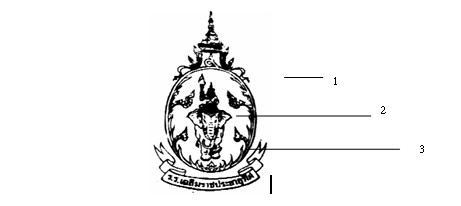 รายงานผลการประเมินตนเองเป็นรายบุคคล(Self  Assesssment  Report)ชื่อ..................................................ตำแหน่ง  ครู  ...............กลุ่มสาระการเรียนรู้..............................โรงเรียนเฉลิมราชประชาอุทิศ  อ.พระพรหม  จ.นครศรีธรรมราชสำนักงานเขตพื้นที่การศึกษามัธยมศึกษานครศรีธรรมราชสำนักงานคณะกรรมการการศึกษาขั้นพื้นฐาน ผู้ตรวจบันทึก(นายพงศ์สิทธิ์  สิริกาญจน์)ผู้อำนวยการโรงเรียนเฉลิมราชประชาอุทิศวันที่...................เดือน...........................พ.ศ. 2564ครั้งที่ 1  ส่งภายในวันที่	......  มีนาคม   2564ครั้งที่ 2  ส่งภายในวันที่ 	......  กันยายน  2564คำนำ	รายงานการประเมินตนเอง(Self Assessment Report : SAR) เป็นการประเมินการปฏิบัติหน้าที่ตามพระราชบัญญัติการศึกษาแห่งชาติพุทธศักราช 2542 และฉบับปรับปรุง พุทธศักราช 2545 รวมทั้งมาตรฐานการศึกษาของโรงเรียน  ข้าพเจ้าได้จัดทำขึ้นเพื่อรายงานผลการจัดการเรียนการสอนและการปฏิบัติหน้าที่ของข้าพเจ้าตามฝ่าย/กลุ่มงานตลอดจนกิจกรรมต่างๆที่ได้ส่งเสริมให้นักเรียนมีคุณลักษณะและคุณภาพตามระดับมาตรฐานคุณภาพการศึกษาโรงเรียนเฉลิมราชประชาอุทิศ สำนักงานเขตพื้นที่การศึกษามัธยมศึกษานครศรีธรรมราช  ประจำปีการศึกษา  2563	รายงานนี้โรงเรียนสามารถนำผลการดำเนินงานไปจัดทำการประเมินคุณภาพภายในและสรุปรายงานให้ผู้บังคับบัญชาตามลำดับสายงานตลอดจนเผยแพร่ให้กับผู้ปกครองนักเรียนชุมชนในสังคมได้ทราบผลการปฏิบัติงานของบุคลากรโรงเรียนเฉลิมราชประชาอุทิศ สำนักงานเขตพื้นที่การศึกษามัธยมศึกษานครศรีธรรมราช	ข้อมูลที่ได้จากการประเมินในการประเมินตนเอง (SAR) ในครั้งนี้ข้าพเจ้าจะได้นำไปใช้เป็นแนวทางในการปรับปรุงเพื่อพัฒนาการปฏิบัติงานที่ได้รับมอบหมาย เพื่อส่งเสริมและพัฒนาศักยภาพของผู้เรียนให้สูงขึ้นในทุกๆด้านต่อไป					ลงชื่อ              (...................................................)ตำแหน่ง  ........................................................	         … / มีนาคม / 2564สารบัญเรื่อง										หน้าตอนที่ 1 ข้อมูลเบื้องต้น1.1 ข้อมูลส่วนตัว1.2 การดำรงตำแหน่ง/วิทยฐานะ1.3 ผลงาน/โครงการเด่นของตนเอง1.4 พฤติกรรมที่แสดงถึงความเป็นผู้มีวินัย คุณธรรม จริยธรรมและจรรยาบรรณวิชาชีพตอนที่ 2 การพัฒนางานในหน้าที่และการพัฒนาตนเอง	2.1 การจัดการเรียนรู้	2.2 ความรู้ความสามารถในการจัดการเรียนรู้	2.3 การผลิตสื่อ/นวัตกรรมและงานวิจัยในชั้นเรียน	2.4 การใช้นวัตกรรม/สื่อเทคโนโลยี/แหล่งเรียนรู้ในโรงเรียน/นอกโรงเรียน	     วิทยากร/ภูมิปัญญาท้องถิ่น	2.5 หน้าที่ที่ได้รับมอบหมายเป็นพิเศษและผลการดำเนินงาน	2.6 งานตามแผนงาน/โครงการ/กิจกรรมที่รับผิดชอบและผลการดำเนินงาน	2.7 การศึกษาหาความรู้ด้วยวิธีการประชุมทางวิชาการ  การอบรม สัมมนา  ศึกษาดูงาน	2.8 การศึกษาหาความรู้ด้วยวิธีการศึกษาเอกสารทางวิชาการ  ศึกษาค้นคว้าจากสื่อ	2.9 ประสิทธิผลการดำเนินงานตอนที่ 3 ผลการปฏิบัติงาน	3.1 ผลสัมฤทธิ์ทางการเรียน	     1) จำนวนและร้อยละของนักเรียนที่ได้ระดับผลการเรียนในวิชาที่สอนเทียบกับเป้าหมาย	     2) ร้อยละของผู้เรียนที่ได้คะแนนสูงกว่าค่าเฉลี่ยระดับเขตพื้นที่/ระดับชาติ 	     3) ผลการประเมินกิจกรรมพัฒนาผู้เรียน	     4) ผลการประเมินสมรรถนะสำคัญของผู้เรียน	     5) ผลการประเมินการอ่าน  คิดวิเคราะห์ และเขียนสื่อความ	     6) ผลการประเมินคุณลักษณะอันพึงประสงค์	3.2 คุณภาพผู้เรียนตามมาตรฐานการศึกษา	     ผลการพัฒนาผู้เรียนให้มีคุณภาพตามมาตรฐาน/ตัวบ่งชี้ ในบทบาทของครูที่ปรึกษา	3.3 ผลงานของนักเรียน	    1) รางวัล/เกียรติบัตรที่นักเรียนได้รับ	    2) ผลงาน/ชิ้นงานนักเรียน	    3) ผลการแข่งขันทักษะทางวิชาการตอนที่ 4 แนวทางการพัฒนาคุณภาพผู้เรียน	   1) ปัญหา/ความต้องการเร่งด่วนที่ต้องเร่งปรับปรุงพัฒนา	   2) โครงการ/กิจกรรมที่กำหนดเพื่อแก้ปัญหาหรือพัฒนา	   3) ข้อเสนอแนะความคิดเห็น  ข้อเสนอแนะของผู้บังคับบัญชา/ผู้ตรวจงานภาคผนวก  เอกสารประกอบรายงานตอนที่ 1 ข้อมูลเบื้องต้น1.1 ข้อมูลส่วนตัว     ชื่อ..............................................................................วันเดือนปีเกิด............................................................     อายุ...................ปี..................เดือน   		อายุราชการ..................ปี.........................เดือนคุณวุฒิทางการศึกษา  1. วุฒิต่ำกว่าปริญญาตรี..................................................................................................................................  2. วุฒิปริญญาตรี............................................................................................................................................  3. วุฒิประกาศนียบัตร....................................................................................................................................  4. วุฒิสูงกว่าปริญญาตรี......................วิชาเอก.....................................จากสถาบันการศึกษา...........................ตำแหน่ง............................อันดับ.............................วิทยฐานะ............................ตำแหน่งเลขที่..........................รับเงินเดือนในอันดับ.................................ขั้น...................................บาทสถานศึกษา โรงเรียนเฉลิมราชประชาอุทิศ	อำเภอ  พระพรหม  จังหวัด นครศรีธรรมราชสำนักงานเขตพื้นที่การศึกษามัธยมศึกษามัธยมศึกษา เขต 12 ส่วนราชการ  สำนักงานคณะกรรมการการศึกษาขั้นพื้นฐาน1.2 การดำรงตำแหน่ง/วิทยฐานะ	1. เริ่มรับราชการในตำแหน่ง............................เมื่อวันที่...............เดือน.............................พ.ศ..............	2. เคยดำรงตำแหน่งที่สำคัญ  ดังนี้4.ได้รับแต่งตั้งให้ดำรงตำแหน่งปัจจุบัน  เมื่อวันที่.....................เดือน............................พ.ศ................5.เคยขอมีวิทยฐานะเดียวกันนี้ครั้งสุดท้าย เมื่อวันที่...........-......เดือน...............-.............พ.ศ....-............1.3 ผลงาน/โครงการเด่นของตนเอง	เกียรติยศ  ชื่อเสียงของตนเอง  และผลงาน/โครงการเด่นของสถานศึกษาที่รับผิดชอบในภาคเรียนที่ 1ปีการศึกษา  25631. ผลที่เกิดจากการจัดการเรียนรู้	1.1 ด้านการจัดการเรียนการสอน............................................................................................................................................................................................................................................................................................................................................................................................................................................................................................................................................................................................................................................................................................................................................................................................................................................................................................................................................................................................................................................................................................................................................................................................................................................................................................................................................................................................................................................................................................................................................................................................................................................................................................................................................................................................................ 	1.2 การแก้ปัญหาหรือวิจัยในชั้นเรียน............................................................................................................................................................................................................................................................................................................................................................................................................................................................................................................................................................................................................................................................................................................................................................................................................................................................................................................................................................................................................................................................................................................................................................................................................................................................................................................................................................................................................................................................................................................................................................................................................................................................................................................................................................................................................	1.3 การวัดและประเมินผลการจัดการเรียนรู้.......................................................................................................................................................................................................................................................................................................................................................................................................................................................................................................................................................................................................................................................................................................................................................................................................................................................................................................................................................................................................................................................................................................................................................................................................................................................................................................................................................................................................................................................................................................................................................................................................................................................................................................................................................................................................................................................................................................................................................................................... ............................................................................................................................................................................................................................................................................................................................................................ 1.4 ดำเนินการรายงานผลต่อผู้เรียน  ผู้ปกครอง และผู้บริหารโรงเรียน................................................................................................................................................................................................................................................................................................................................................................................................................................................................................................................................................................................................................................................................................................................................................................................................................................................................................................................................................................................................................................................................................................................................................................................................................................................................................................................................................................................................................................................ 2. ผลที่เกิดจากการพัฒนาวิชาการ	ผลที่เกิดจากการพัฒนาทางด้านวิชาการ  โดยพัฒนาผู้เรียนด้านคุณธรรม จริยธรรมความมมีวินัยในตนเองโดยใช้กิจกรรมอบรมคุณธรรม จริยธรรมทุกสัปดาห์เป็นสื่อในการพัฒนา  ซึ่งมีผลงานเป็นที่ประจักษ์  ตลอดจนได้ร่วมพัฒนาบุคลากรในโรงเรียน  โรงเรียนมีการเปลี่ยนแปลงไปในทางที่ดีขึ้นโดยบุคลากรในโรงเรียนและโรงเรียนเป็นที่ยอมรับของบุคคลทั่วไปและหน่วยงานที่เกี่ยวข้อง  โดยมีการเผยแพร่ผลงานทางด้านวิชาการ  สถานศึกษาต่างๆเข้ามาศึกษาดูงานอยู่เป็นประจำ  นอกจากนั้นโรงเรียนยังสนับสนุนและส่งเสริมให้บุคลากรได้พัฒนาสื่อและนวัตกรรมโดย	1. การได้รับเชิญเป็นวิทยากร....................................................................................................................................................................................................................................................................................................................................................................................................................................................................................................................................................................................................................................................................................................................................................................................................................................................................................................................................................................................................................................................................................	2. การได้รับรางวัล....................................................................................................................................................................................................................................................................................................................................................................................................................................................................................................................................................................................................................................................................................................................................................................................................................................................................................................................................................................................................................................................................................	3. การได้รับเกียรติบัตร......................................................................................................................................................................................................................................................................................................................................................................................................................................................................................................................................................................................................................................................................................................................................................................................................................................................................................................3. ผลที่เกิดกับผู้เรียน	การจัดกิจกรรมการเรียนการสอนโดยเน้นผู้เรียนเป็นสำคัญ  มีการให้นักเรียนได้ฝึกการปฏิบัติจริง  เพื่อให้นักเรียนได้มีทักษะต่างๆตลอดจนสอดแทรกคุณธรรมจริยธรรมที่ดีงาม  ความมีวินัยในตนเอง  ส่งผลให้ผู้เรียนมีคุณธรรมจริยธรรม  มีวินัยในตนเอง  มีสัมมาคารวะมีมารยาทตามวัฒนธรรมไทย  มีจินตนาการและความคิดสร้างสรรค์  ซึ่งเป็นสิ่งที่ผู้เรียนสามารถนำความรู้ความเข้าใจและทักษะไปบูรณาการและประยุกต์ใช้ในชีวิตประจำวัน  เป็นการเพิ่มพูนสมรรถนะตนเองให้มากขึ้นและส่งผลให้การใช้ชีวิตภายหน้าบนพื้นฐานคุณธรรม  นำความรู้และเศรษฐกิจพอเพียง  ตลอดจนการอยู่ร่วมกันในสังคมได้อย่างมีความสุข	1..........................................................................................................................................................................................................................................................................................................................................................................................................................................................................................................................	2..........................................................................................................................................................................................................................................................................................................................................................................................................................................................................................................................	3..........................................................................................................................................................................................................................................................................................................................................................................................................................................................................................................................	4..........................................................................................................................................................................................................................................................................................................................................................................................................................................................................................................................4. ผลที่เกิดกับสถานศึกษา	จากการที่สถานศึกษามีแผนกลยุทธ์ในการพัฒนา  มีเป้าหมาย  มีทิศทางในการดำเนินงานเพื่อพัฒนาสถานศึกษา  นักเรียน  โดยมีการจัดกิจกรรม โครงการต่างๆอย่างเป็นรูปธรรม  ซึ่งนักเรียนและครูมีส่วนร่วมในการปฏิบัติกิจกรรม  ทำให้ผลการดำเนินงานเป็นที่ยอมรับของผู้ปกครอง  ชุมชน  ท้องถิ่น  ดังมีผลงานเป็นที่ปรากฏดังนี้	1..........................................................................................................................................................................................................................................................................................................................................................................................................................................................................................................................	2..........................................................................................................................................................................................................................................................................................................................................................................................................................................................................................................................	3..........................................................................................................................................................................................................................................................................................................................................................................................................................................................................................................................5. ผลที่เกิดกับชุมชน	สถานศึกษามีส่วนร่วมกับชุมชนในกิจกรรมต่างๆตลอดปีการศึกษา  โดยเฉพาะกิจกรรมที่เกี่ยวกับวัฒนธรรม  ประเพณี และพิธีกรรมทางศาสนา  เช่น  ประเพณีแห่เทียนเข้าพรรษา  ประเพณีสงกรานต์  การทอดผ้าป่า  ทอดกฐิน  เป็นต้น  ตลอดจนกิจกรรมที่เป็นประโยชน์  กิจกรรมวันสำคัญ  ได้แก่  กิจกรรมวันแม่  กิจกรรมวันวิชาการ  จนทำให้เกิดความร่วมมือ  ความเข้าใจที่ดีต่อกัน  เกิดความรักและความภาคภูมิใจในโรงเรียนและท้องถิ่น  นอกจากนี้โรงเรียนยังได้จัดกิจกรรมการประชุมผู้ปกครอง  ประชุมคณะกรรมการการศึกษาขั้นพื้นฐานในแต่ละภาคเรียน  เพื่อชี้แจงนโยบายของโรงเรียนและเพื่อหาแนวทางในการร่วมพัฒนาโรงเรียนทั้งพัฒนาอาคารสถานที่และพัฒนาทางวิชาการให้เป็นไปในทิศทางเดียวกัน  ซึ่งมีผลการปฏิบัติงานที่เกี่ยวข้อง  ดังนี้ พฤติกรรมที่แสดงถึงความเป็นผู้มีวินัย  คุณธรรม จริยธรรมและจรรยาบรรณวิชาชีพตอนที่ 2 การพัฒนางานในหน้าที่และการพัฒนาตนเอง2.1 การจัดการเรียนรู้2.2 ความสามารถในการจัดการเรียนรู้2.3 การใช้นวัตกรรม/สื่อเทคโนโลยี/แหล่งเรียนรู้ในโรงเรียน/นอกโรงเรียน วิทยากร/ภูมิปัญญาท้องถิ่น2.4 การผลิตสื่อ/นวัตกรรม และการทำวิจัยในชั้นเรียน2.5 หน้าที่ที่ได้รับมอบหมายเป็นพิเศษและผลการดำเนินงาน     	1) ตามโครงสร้างการบริหารงาน 5 งาน2) จากหน่วยงานอื่นๆ2.6 แผนงาน/โครงการ/กิจกรรมที่รับผิดชอบและผลการดำเนินงาน2.7 การศึกษาหาความรู้ด้วยวิธีการประชุมทางวิชาการ  การอบรม สัมมนา2.8 การศึกษาหาความรู้ด้วยวิธีการ ศึกษาเอกสารทางวิชาการ  ศึกษาค้นคว้าจากสื่อ2.9 ประสิทธิผลการดำเนินงานตอนที่ 3 ผลการปฏิบัติงาน3.1 ผลสัมฤทธิ์ทางการเรียน	1) จำนวนและร้อยละของนักเรียนที่ได้ระดับผลการเรียนในวิชาที่สอน2) ร้อยละของผู้เรียนที่ได้คะแนน O-NET สูงกว่าค่าเฉลี่ยระดับเขตพื้นที่/ระดับชาติกลุ่มสาระ..............................................................ชั้นมัธยมศึกษาปีที่ 3 ปีการศึกษา 2562-63กลุ่มสาระ..............................................................ชั้นมัธยมศึกษาปีที่ 6 ปีการศึกษา 2562-633) ผลการประเมินกิจกรรมพัฒนาผู้เรียนผลการพัฒนาผู้เรียนให้มีคุณภาพตามหลักสูตร ในบทบาทของครูที่ปรึกษาชั้นมัธยมศึกษาปีที่.............จำนวนนักเรียน..................คน4) ผลการประเมินสมรรถนะสำคัญของผู้เรียน5) ผลการประเมินการอ่าน คิดวิเคราะห์และเขียนสื่อความ6) ผลการประเมินคุณลักษณะอันพึงประสงค์3.2 คุณภาพผู้เรียนตามมาตรฐานการศึกษา     ผลการพัฒนาผู้เรียนให้มีคุณภาพตามมาตรฐาน/ตัวบ่งชี้ ในบทบาทของครูที่ปรึกษาชั้น ม..............จำนวนนักเรียน....................คน3.3 ผลงานของนักเรียน     1) รางวัล/เกียรติบัตรที่นักเรียนได้รับ   2) ผลงาน/ชิ้นงานนักเรียน3) ผลการแข่งขันทักษะทางวิชาการตอนที่ 4 แนวทางการพัฒนาคุณภาพผู้เรียน4.1 ปัญหา/ความต้องการเร่งด่วนที่ต้องเร่งปรับปรุงพัฒนา	1............................................................................................................................................................	2............................................................................................................................................................	3............................................................................................................................................................	4............................................................................................................................................................4.2 โครงการ/กิจกรรมที่กำหนดเพื่อแก้ปัญหาหรือพัฒนา	1............................................................................................................................................................	2............................................................................................................................................................	3............................................................................................................................................................4.3 ข้อเสนอแนะ	1............................................................................................................................................................	2............................................................................................................................................................	3............................................................................................................................................................ลงชื่อ..............................................................ผู้รายงาน     				 (.....................................................)   ตำแหน่ง ครู  โรงเรียนเฉลิมราชประชาอุทิศความคิดเห็น  ข้อเสนอแนะของหัวหน้ากลุ่มสาระการเรียนรู้/หัวหน้ากลุ่มงาน ผู้ตรวจรายงาน.......................................................................................................................................................................................................................................................................................................................................................................................................................................................................................................................................ลงชื่อ..........................................................หัวหน้ากลุ่มสาระการเรียนรู้/หัวหน้ากลุ่งาน      			 (.........................................................)หัวหน้ากลุ่ม/หัวหน้างาน................................................ความคิดเห็น ข้อเสนอแนะของผู้อำนวยการโรงเรียน.......................................................................................................................................................................................................................................................................................................................................................................................................................................................................................................................................ลงชื่อ.................................................ผู้บังคับบัญชา/ผู้ตรวจรายงาน  (นายพงศ์สิทธิ์  สิริกาญจน์)ผู้อำนวยการโรงเรียนเฉลิมราชประชาอุทิศภาคผนวก1. คำสั่ง2. รายงานผลโครงการ3. ภาพประกอบการปฏิบัติงาน4. ผลงานนักเรียนวัน เดือน  ปีตำแหน่งรับเงินเดือนรับเงินเดือนระดับ/อันดับขั้น (บาท)วัน  เดือน ปีกิจกรรมบทบาทหน้าที่สถานที่จัดกิจกรรมเลขที่คำสั่ง/บันทึกข้อความพฤติกรรมที่แสดงออกระดับของการปฏิบัติ/คุณภาพระดับของการปฏิบัติ/คุณภาพระดับของการปฏิบัติ/คุณภาพระดับของการปฏิบัติ/คุณภาพระดับของการปฏิบัติ/คุณภาพพฤติกรรมที่แสดงออกมากที่สุด5มาก4ปานกลาง 3น้อย2น้อยที่สุด11. การมีวินัย   1.1 การมีวินัยในตนเอง  ยอมรับและถือปฏิบัติตามกฎ กติกา มารยาท ขนบธรรมเนียม และแบบแผนอันดีงามของสังคม   1.2 การรักษาและเสริมสร้างวินัยในตำแหน่งหน้าที่ราชการ  การปฏิบัติตามกฎหมาย ระเบียบแบบแผนของทางราชการ   1.3 การตรงต่อเวลา  การอุทิศเวลาให้แก่ราชการและผู้เรียนอย่างต่อเนื่อง   1.4 ความซื่อสัตย์สุจริตในการปฏิบัติหน้าที่  การรักษาผลประโยชน์ของทางราชการ  และไม่มีผลประโยชน์ทับซ้อน   1.5 การรักษาความสามัคคี  มีน้ำใจ  เอื้อเฟื้อเผื่อแผ่ต่อเพื่อนร่วมงาน  องค์กร  และชุมชน2. การประพฤติตนเป็นแบบอย่างที่ดี   2.1 ความอุตสาหะ ขยัน  อดทน  มุ่งมั่นและรับผิดชอบต่อผลสัมฤทธิ์ของงาน  โดยยึดหลักประหยัด  คุ้มค่า  มีประสิทธิภาพ   2.2 การยึดมั่นในคุณธรรม จริยธรรม มีความศรัทธาและปฏิบัติตนตามหลักศาสนา   2.3 การยึดมั่นในหลักนิติธรรม  ยืนหยัดกระทำในสิ่งที่ถูกต้องเป็นธรรมและชอบด้วยกฎหมายพฤติกรรมที่แสดงออกระดับของการปฏิบัติ/คุณภาพระดับของการปฏิบัติ/คุณภาพระดับของการปฏิบัติ/คุณภาพระดับของการปฏิบัติ/คุณภาพระดับของการปฏิบัติ/คุณภาพพฤติกรรมที่แสดงออกมากที่สุด5มาก4ปานกลาง 3น้อย2น้อยที่สุด1   2.4 การยึดมั่นในการปกครองระบอบประชาธิปไตยอันมีพระมหากษัตริย์ทรงเป็นประมุข  และวางตนเป็นกลางทางการเมือง   2.5 การมีส่วนร่วมในการอนุรักษ์วัฒนธรรมไทยและสิ่งแวดล้อม3. การดำรงชีวิตอย่างเหมาะสม   3.1 การดำรงชีวิตตามแนวทางหลักปรัชญาเศรษฐกิจพอเพียง   3.2 การละเว้นอบายมุขและสิ่งเสพติด   3.3 การใช้หรือให้ข้อมูลข่าวสารส่วนบุคคลและของทางราชการให้เป็นไปด้วยความถูกต้อง   3.4 การดำรงตนเป็นแบบอย่างที่ดี  เหมาะสมกับสถานภาพและตำแหน่งหน้าที่   3.5 การประหยัด  ซื่อสัตย์  อดทน4. ความรักและศรัทธาในวิชาชีพ   4.1 การเป็นสมาชิกที่ดี  สนับสนุนหรือร่วมกิจกรรมของวิชาชีพและทางวิชาการอย่างสร้างสรรค์   4.2 การศึกษาค้นคว้า  ริเริ่ม สร้างสรรค์ความรู้ใหม่ๆ มาใช้พัฒนาในวิชาชีพ   4.3 การมีบทบาทเป็นผู้นำทางวิชาการในวงการวิชาชีพ   4.4 การรักษาชื่อเสียง ปกป้องศักดิ์ศรีแห่งวิชาชีพและการยกย่องเชิดชูเกียรติ   4.4 การเสริมสร้างปลูกจิตสำนึกที่ดีแก่ผู้เรียน  ชุมชน  สังคม5. ความรับผิดชอบในวิชาชีพ     5.1 การเอาใจใส่ ถ่ายทอดความรู้ หรือส่งเสริมการแสวงหาความรู้โดยไม่บิดเบือน  ปิดบังหวังสิ่งตอบแทน   5.2 การเอาใจใส่ช่วยเหลือผู้เรียนและผู้รับบริการเต็มความสามารถตามหลักวิชาชีพอย่างสม่ำเสมอเท่าเทียมกัน   5.3 การศึกษา ค้นคว้า ริเริ่มสร้างสรรค์ความรู้ใหม่ นวัตกรรมในการพัฒนางานในหน้าที่   5.4 การประพฤติตนตามจรรยาบรรณของวิชาชีพและแบบแผนพฤติกรรมตามจรรยาบรรณของวิชาชีพ   5.5 การมีจิตอาสา  จิตสาธารณะ และมุ่งประโยชน์ส่วนรวมร้อยละของผลการปฏิบัติอยู่ในระดับมากขึ้นไปร้อยละ........................ร้อยละ........................ร้อยละ........................ที่รหัสวิชา/รายวิชาจำนวนชั่วโมง/สัปดาห์ชั้นจำนวนนร.(ห้อง/คน)จำนวนนร.พิเศษเรียนร่วม (คน)เอกสาร/หลักฐานทางการจัดการเรียนการสอนเชิงประจักษ์รวมคาบ/ผลงาน.............ชิ้นรวมคาบ/ผลงาน.............ชิ้น.....................ชิ้นงานรายการปฏิบัติระดับคุณภาพระดับคุณภาพระดับคุณภาพระดับคุณภาพระดับคุณภาพรายการปฏิบัติมากที่สุด5มาก4ปานกลาง3น้อย2น้อยที่สุด 11. มีการกำหนดเป้าหมายคุณภาพผู้เรียนทั้งด้านความรู้ ทักษะกระบวนการ  สมรรถนะและคุณลักษณะที่พึงประสงค์2. มีการวิเคราะห์ผู้เรียนเป็นรายบุคคลและใช้ข้อมูลในการวางแผนการจัดการเรียนรู้เพื่อพัฒนาศักยภาพของผู้เรียน3. ออกแบบและจัดการเรียนรู้ที่ตอบสนองความแตกต่างระหว่างบุคคลและพัฒนาการทางสติปัญญา4. ใช้สื่อเทคโนโลยีที่เหมาะสมผนวกกับการนำบริบทและภูมิปัญญาท้องถิ่นมาบูรณาการในการจัดการเรียนรู้5. การจัดบรรยากาศที่เอื้อต่อการเรียนรู้และดูแลช่วยเหลือผู้เรียนให้เกิดการเรียนรู้รายการปฏิบัติระดับคุณภาพระดับคุณภาพระดับคุณภาพระดับคุณภาพระดับคุณภาพรายการปฏิบัติมากที่สุด5มาก4ปานกลาง3น้อย2น้อยที่สุด 16. มีการวัดและประเมินผลที่มุ่งเน้นการพัฒนาการเรียนรู้ของผู้เรียนด้วยวิธีการที่หลากหลาย7. มีการวิเคราะห์ผลการประเมินและนำมาใช้ในการซ่อมเสริมและพัฒนาผู้เรียน  รวมทั้งปรับปรุงการจัดการเรียบนการสอน8. ให้คำแนะนำ คำปรึกษาและแก้ไขปัญหาให้แก่ผู้เรียนทั้งด้านการเรียนและคุณภาพชีวิตด้วยความเสมอภาค9. มีการศึกษาวิจัยและพัฒนาการจัดการเรียนรู้ในวิชาที่ตนรับผิดชอบและใช้ในการปรับการสอน10. ประพฤติปฏิบัติตนเป็นแบบอย่างที่ดีและเป็นสมาชิกที่ดีของสถานศึกษา11. จัดการเรียนการสอนตามวิชาที่ได้รับมอบหมายเต็มเวลาเต็มความสามารถร้อยละของผลการปฏิบัติอยู่ในระดับดีขึ้นไปชื่อสื่อ/แหล่งเรียนรู้/ภูมิปัญญาการนำองค์ความรู้มาใช้สถิติการใช้(จำนวนครั้ง/ภาคเรียนที่วัน/เดือน/ปีชื่อเรื่องผลการใช้ที่กลุ่มสาระ/กลุ่มงานงาน/กิจกรรมที่ได้รับมอบหมายจำนวนชั่วโมง/สัปดาห์ตัวชี้วัดความสำเร็จผลการดำเนินงานผลการดำเนินงานที่กลุ่มสาระ/กลุ่มงานงาน/กิจกรรมที่ได้รับมอบหมายจำนวนชั่วโมง/สัปดาห์ตัวชี้วัดความสำเร็จด้านปริมาณด้านคุณภาพที่งาน/กิจกรรมชื่อหน่วยงานหมายเหตุที่โครงการ/กิจกรรมระยะเวลาดำเนินการตัวชี้วัดความสำเร็จผลการดำเนินงานผลการดำเนินงานที่โครงการ/กิจกรรมระยะเวลาดำเนินการตัวชี้วัดความสำเร็จด้านปริมาณด้านคุณภาพที่เรื่องหน่วยงานที่จัดวัน เดือน ปีจำนวน(ชม.)สถานที่จัดการนำผลไปพัฒนางาน1234567รวม.................ครั้ง     จำนวน..........วัน.........................ชั่วโมง  ขยายผลจากการอบรม..................ครั้งรวม.................ครั้ง     จำนวน..........วัน.........................ชั่วโมง  ขยายผลจากการอบรม..................ครั้งรวม.................ครั้ง     จำนวน..........วัน.........................ชั่วโมง  ขยายผลจากการอบรม..................ครั้งรวม.................ครั้ง     จำนวน..........วัน.........................ชั่วโมง  ขยายผลจากการอบรม..................ครั้งรวม.................ครั้ง     จำนวน..........วัน.........................ชั่วโมง  ขยายผลจากการอบรม..................ครั้งรวม.................ครั้ง     จำนวน..........วัน.........................ชั่วโมง  ขยายผลจากการอบรม..................ครั้งรวม.................ครั้ง     จำนวน..........วัน.........................ชั่วโมง  ขยายผลจากการอบรม..................ครั้งครั้งที่วัน เดือน ปีการศึกษาเอกสารทางวิชาการ/การศึกษาค้นคว้าจากสื่อ(เรื่อง)เอกสารหรือผลงานที่จัดทำ/รวบรวมการนำไปพัฒนางาน1234การดำเนินการผลลัพธ์ผลลัพธ์1ปริมาณคุณภาพ2345        สรุปประสิทธิผลการดำเนินงานรหัสวิชา/รายวิชาจำนวนนักเรียนเข้าสอบ(คน)ชั้นจำนวนและร้อยละของนักเรียนที่ได้ระดับผลการเรียนจำนวนและร้อยละของนักเรียนที่ได้ระดับผลการเรียนจำนวนและร้อยละของนักเรียนที่ได้ระดับผลการเรียนจำนวนและร้อยละของนักเรียนที่ได้ระดับผลการเรียนจำนวนและร้อยละของนักเรียนที่ได้ระดับผลการเรียนจำนวนและร้อยละของนักเรียนที่ได้ระดับผลการเรียนจำนวนและร้อยละของนักเรียนที่ได้ระดับผลการเรียนจำนวนและร้อยละของนักเรียนที่ได้ระดับผลการเรียนร้อยละของนักเรียนที่ได้ 3 ขึ้นไปเป้าหมายเฉลี่ยร้อยละผล/ความก้าวหน้ารหัสวิชา/รายวิชาจำนวนนักเรียนเข้าสอบ(คน)ชั้น011.522.533.54ร้อยละของนักเรียนที่ได้ 3 ขึ้นไปเป้าหมายเฉลี่ยร้อยละผล/ความก้าวหน้าค่าเฉลี่ยระดับโรงเรียนค่าเฉลี่ยระดับจังหวัดค่าเฉลี่ยระดับสังกัดค่าเฉลี่ยระดับประเทศร้อยละของ นร.ที่ได้สูงกว่าค่าเฉลี่ยระดับประเทศคะแนนเต็มที่ได้คะแนนคิดเป็นร้อยละที่ได้คะแนนคิดเป็นร้อยละปี 62ปี 63ค่าเฉลี่ยระดับโรงเรียนค่าเฉลี่ยระดับจังหวัดค่าเฉลี่ยระดับสังกัดค่าเฉลี่ยระดับประเทศร้อยละของ นร.ที่ได้สูงกว่าค่าเฉลี่ยระดับประเทศคะแนนเต็มที่ได้คะแนนคิดเป็นร้อยละที่ได้คะแนนคิดเป็นร้อยละปี 62ปี 63กิจกรรมพัฒนาผู้เรียนจำนวนนักเรียน(คน/ร้อยละ)ผลการประเมิน (คน/ร้อยละ)ผลการประเมิน (คน/ร้อยละ)กิจกรรมพัฒนาผู้เรียนจำนวนนักเรียน(คน/ร้อยละ)ผ่านไม่ผ่านกิจกรรมแนะแนวกิจกรรมลูกเสือ/เนตรนารีกิจกรรมชุมนุม.......………………..……….กิจกรรมเพื่อนเรียน ม.ปลายกิจกรรมเพื่อสังคมและสาธารณประโยชน์กิจกรรมส่งเสริมคุณลักษณะและค่านิยมกิจกรรมส่งเสริมสมรรถนะทางกาย(กีฬา)      .............................................---ชั้น/กลุ่มสาระสมรรถนะสำคัญของผู้เรียนจำนวน นร.ที่ประเมิน(คน)ผลการประเมิน(คน/ร้อยละ)ผลการประเมิน(คน/ร้อยละ)ผลการประเมิน(คน/ร้อยละ)ผลการประเมิน(คน/ร้อยละ)ชั้น/กลุ่มสาระสมรรถนะสำคัญของผู้เรียนจำนวน นร.ที่ประเมิน(คน)ดีเยี่ยม(3)ดี(2)ผ่าน(1)ไม่ผ่าน(0)1.ความสามารถในการสื่อสาร2.ความสามารถในการคิด3.ความสามารถในการแก้ปัญหา4.ความสามารถในการใช้ทักษะชีวิต5.ความสามารถในการใช้เทคโนโลยีร้อยละของนักเรียนที่ได้ระดับดี/ดีเยี่ยมร้อยละของนักเรียนที่ได้ระดับดี/ดีเยี่ยมชั้น/กลุ่มสาระสมรรถนะสำคัญของผู้เรียนจำนวนนร.ที่ประเมิน(คน)ผลการประเมิน(คน/ร้อยละ)ผลการประเมิน(คน/ร้อยละ)ผลการประเมิน(คน/ร้อยละ)ผลการประเมิน(คน/ร้อยละ)ชั้น/กลุ่มสาระสมรรถนะสำคัญของผู้เรียนจำนวนนร.ที่ประเมิน(คน)ดีเยี่ยม(3)ดี(2)ผ่าน(1)ไม่ผ่าน(0)1. สามารถอ่านและหาประสบการณ์จากสื่อที่หลากหลาย2. สามารถจับประเด็นสำคัญ ข้อเท็จจริง  ความคิดเห็นจากเรื่องที่อ่าน3.สามารถเปรียบเทียบแง่มุมต่างๆ เช่นข้อดี ข้อเสีย ประโยชน์ โทษความเหมาะสม ไม่เหมาะสม4. สามารถแสดงความคิดเห็นต่อเรื่องที่อ่านโดยมีเหตุผลประกอบ5. สามารถถ่ายทอดความคิดเห็น ความรู้สึกจากเรื่องที่อ่านโดยการเขียนร้อยละของนักเรียนที่ได้ระดับดี/ดีเยี่ยมร้อยละของนักเรียนที่ได้ระดับดี/ดีเยี่ยมชั้น/กลุ่มสาระสมรรถนะสำคัญของผู้เรียนจำนวนนร.ที่ประเมิน(คน)ผลการประเมิน(คน/ร้อยละ)ผลการประเมิน(คน/ร้อยละ)ผลการประเมิน(คน/ร้อยละ)ผลการประเมิน(คน/ร้อยละ)ชั้น/กลุ่มสาระสมรรถนะสำคัญของผู้เรียนจำนวนนร.ที่ประเมิน(คน)ดีเยี่ยม(3)ดี(2)ผ่าน(1)ไม่ผ่าน(0)1. รักชาติ ศาสน์ กษัตริย์2. ซื่อสัตย์สุจริต3. มีวินัย4. ใฝ่เรียนรู้5. อยู่อย่างพอเพียง6. มุ่งมั่นในการทำงาน7. รักความเป็นไทย8. มิจิตสาธารณะร้อยละของนักเรียนที่ได้ระดับดี/ดีเยี่ยมร้อยละของนักเรียนที่ได้ระดับดี/ดีเยี่ยมมาตรฐาน/ตัวบ่งชี้ระดับการปฏิบัติ/จำนวน/(ร้อยละ)ระดับการปฏิบัติ/จำนวน/(ร้อยละ)ระดับการปฏิบัติ/จำนวน/(ร้อยละ)ระดับการปฏิบัติ/จำนวน/(ร้อยละ)ระดับการปฏิบัติ/จำนวน/(ร้อยละ)มาตรฐาน/ตัวบ่งชี้5ดีเยี่ยม4ดีมาก3ดี2ผ่าน1ปรับปรุงมาตรฐานที่ 1 ผู้เรียนมีสุขภาวะที่ดีและมีสุนทรียภาพ1.1 มีสุขนิสัยในการดูแลสุขภาพและออกกำลังกายสม่ำเสมอ1.2 มีน้ำหนัก ส่วนสูงและมีสมรรถภาพทางกายตามเกณฑ์1.3 ป้องกันตนเองจากสิ่งเสพติดให้โทษและหลีกเลี่ยงสภาวะที่เสี่ยงต่อความรุนแรง โรคภัย อุบัติเหตุและปัญหาทางเพศ1.4 เห็นคุณค่าในตนเอง  มีความมั่นใจ กล้าแสดงออกอย่างเหมาะสม1.5 มีมนุษยสัมพันธ์ที่ดีและให้เกียรติผู้อื่น1.6 สร้างผลงานจากเข้าร่วมกิจกรรมด้านดนตรี  ศิลปะ นาฏศิลป์ กีฬา นันทนาการตามจินตนาการสรุปร้อยละของนักเรียนที่มีการปฏิบัติในระดับ 3 ขึ้นไปมาตรฐานที่ 2 ผู้เรียนมีคุณธรรมจริยธรรมและค่านิยมที่พึงประสงค์2.1มีคุณลักษณะที่พึงประสงค์ตามหลักสูตร(รักชาติ ศาสน์ กษัตริย์ ซื่อสัตย์สุจริต มีวินัย  ใฝ่เรียนรู้ อยู่อย่างพอเพียง มุ่งมั่นในการทำงาน รักความเป็นไทย มีจิตสาธารณะ) (ระดับดี  ดีเยี่ยม)2.2 เอื้ออาทรผู้อื่นและกตัญญูกตเวทีต่อผู้มีพระคุณมาตรฐาน/ตัวบ่งชี้ระดับการปฏิบัติ/จำนวน/(ร้อยละ)ระดับการปฏิบัติ/จำนวน/(ร้อยละ)ระดับการปฏิบัติ/จำนวน/(ร้อยละ)ระดับการปฏิบัติ/จำนวน/(ร้อยละ)ระดับการปฏิบัติ/จำนวน/(ร้อยละ)มาตรฐาน/ตัวบ่งชี้5ดีเยี่ยม4ดีมาก3ดี2ผ่าน1ปรับปรุง2.3 ยอมรับความคิดเห็นและวัฒนธรรมที่แตกต่าง2.4 ตระหนัก  รู้คุณค่า  ร่วมอนุรักษ์และพัฒนาสิ่งแวดล้อมสรุปร้อยละของนักเรียนที่มีการปฏิบัติในระดับ 3 ขึ้นไปมาตรฐานที่ 3 ผู้เรียนมีทักษะในการแสวงหาความรู้ด้วยตนเอง รักการเรียนรู้ และพัฒนาตนเองอย่างต่อเนื่อง3.1 มีนิสัยรักการอ่านและแสวงหาความรู้ด้วยตนเองจากห้องสมุด แหล่งเรียนรู้3.2 มีทักษะในการอ่าน ฟัง ดู พูด เขียน และตั้งคำถามเพื่อค้นคว้าหาความรู้เพิ่มเติม3.3 เรียนรู้ร่วมกันเป็นกลุ่มแลกเปลี่ยนความคิดเห็นเพื่อการเรียนรู้ระหว่างกัน3.4 ใช้เทคโนโลยีในการเรียนรู้และนำเสนอผลงานสรุปร้อยละของนักเรียนที่มีการปฏิบัติในระดับ 3 ขึ้นไปมาตรฐานที่ 4 ผู้เรียนมีความสามารถในการคิดอย่างเป็นระบบ คิดสร้างสรรค์ ตัดสินใจ แก้ปัญหาได้อย่างมีสติสมเหตุสมผล4.1 สรุปความคิดเห็นจากเรื่องที่อ่าน ฟัง และสื่อสารโดยการพูดหรือเขียนตามความคิดของตนเอง4.2 นำเสนอวิธีคิด วิธีแก้ปัญหาด้วยภาษาหรือวิธีการของตนเอง4.3 กำหนดเป้าหมาย คาดการณ์ตัดสินใจแก้ปัญหาโดยมีเหตุผลประกอบ4.4 มีความคิดริเริ่มและสร้างสรรค์ผลงานด้วยความภูมิใจสรุปร้อยละของนักเรียนที่มีการปฏิบัติในระดับ 3 ขึ้นไปมาตรฐานที่ 6 ผู้เรียนมีทักษะในการทำงาน รักการทำงาน สามารถทำงานร่วมกับผู้อื่นได้  และมีเจตคติที่ดีต่ออาชีพสุจริต6.1 วางแผนการทำงานและดำเนินการจนสำเร็จ6.2 ทำงานอย่างมีความสุข มุ่งมั่นพัฒนางาน และภูมิใจในผลงานของตนเอง6.3 ทำงานร่วมกับผู้อื่นได้6.4 มีความรู้สึกที่ดีต่ออาชีพสุจริตและหาความรู้เกี่ยวกับอาชีพที่ตนสนใจสรุปร้อยละของนักเรียนที่มีการปฏิบัติในระดับ 3 ขึ้นไปที่ชื่อนักเรียนชั้นรางวัล/เกียรติบัตรที่ได้รับหน่วยงานที่มอบ123ที่ลักษณะ/ประเภทผลงานจำนวนชิ้น/ครั้งจำนวนคนหน่วยที่/เรื่อง12345678           รวมผลงาน.................ชิ้น           รวมผลงาน.................ชิ้น           รวมผลงาน.................ชิ้น           รวมผลงาน.................ชิ้น           รวมผลงาน.................ชิ้นที่ชื่อกิจกรรมชั้นชื่อนักเรียนวัน เดือน ปี ที่เข้าร่วมสถานที่ผลการแข่งขัน12345            รวม.............................ครั้ง            รวม.............................ครั้ง            รวม.............................ครั้ง            รวม.............................ครั้ง            รวม.............................ครั้ง            รวม.............................ครั้ง            รวม.............................ครั้ง